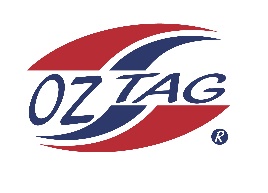  2023 Sutherland                                     Under 10 Boys Representative Congratulations to the following players selected in the under 10s squad to represent Sutherland. 1Austin Howard2Beau Green   3Bodhi Moyle4Cooper Walsh5Cruz Hansell6Jack Dooley7James Rodway8Jamie Vargas 9Kieran Eisenhuth10Lawson Howes11Noah Van Dyk12Orlando Latimore 13Remy Goodwin14Remy Wells15Tommy Miller 16Zane Ferguson Shadows (in no particular order)17Connor O’Keefe   18Hunter Brenton 19Max Geisker 20